Public Health Sauk County 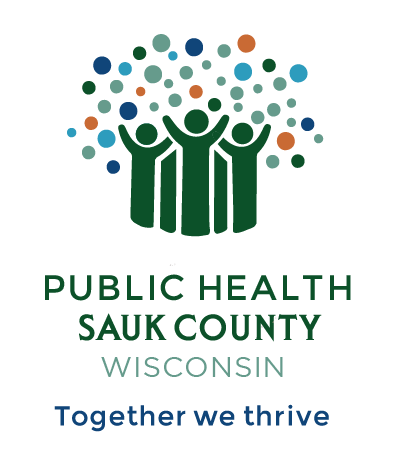 505 Broadway Street, Suite 372Baraboo, WI 53913Telephone: (608) 355-3290 Fax: (608)355-4329For immediate release							October 24, 2023Contact: Jennifer Weitzel, Deputy Director 
608-355-3290 
Jennifer.weitzel@saukcountywi.gov  Public Health Sauk County Partners with Local Libraries to Create and Improve Breastfeeding SpacesSauk County, Wis. -- Public Health Sauk County (PHSC) is pleased to announce that it has recently partnered with local libraries to help develop breastfeeding spaces throughout the county. These spaces are designated as private areas where parents can comfortably nurse, express breastmilk, and bottle-feed. Through funding, PHSC has provided furniture, equipment, and/or supplies to the following locations:Reedsburg Public Library, 370 Vine St, Reedsburg, WI 53959Spring Green Community Library, 230 E. Monroe St, Spring Green, WI 53588Carnegie-Schadde Memorial Public Library, 230 4th Ave, Baraboo, WI 53913Funding for this project was made possible from a grant provided by the National Association for City and Community Health Officials (NACCHO). It is part of a larger initiative to help increase breastfeeding rates in Sauk County.“We are excited to have been selected as one of the five health departments nationwide to have received this grant,” says Jennifer Weitzel, Deputy Director of Public Health Sauk County. “Breastfeeding provides unmatched health benefits for babies and mothers and is recognized by the Centers for Disease Control and Prevention (CDC) as a clinical gold standard for infant feeding and nutrition. However, we’ve also learned from community surveys that breastfeeding can be challenging- especially for first-time parents. It is our intention that these spaces will create a supportive environment for local parents and help create a culture of breastfeeding here in Sauk County.” If you or someone you know would like to get involved with local breastfeeding initiatives, please contact Public Health Sauk County at 608-355-3290. ###